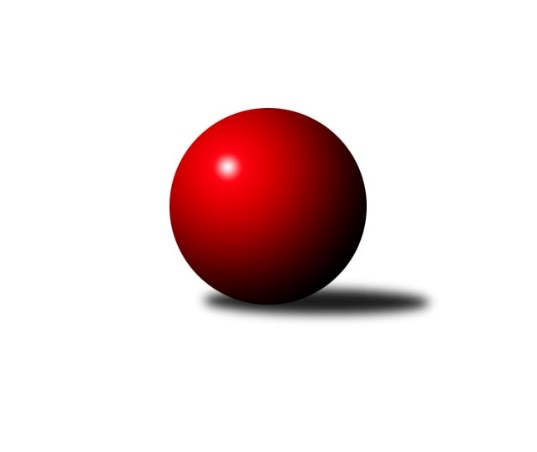 Č.10Ročník 2023/2024	26.11.2023Nejlepšího výkonu v tomto kole: 3556 dosáhlo družstvo: TJ Unie Hlubina2. KLM B 2023/2024Výsledky 10. kolaSouhrnný přehled výsledků:TJ Sokol Šanov 	- VKK Vsetín 	6:2	3258:3226	13.0:11.0	21.11.HKK Olomouc	- KK Moravská Slávia Brno	5:3	3391:3401	15.0:9.0	25.11.TJ Spartak Přerov	- KC Zlín	4:4	3302:3299	12.5:11.5	25.11.TJ Sokol Chvalíkovice	- KK Blansko 	6:2	3250:3199	12.0:12.0	25.11.KK Slovan Rosice	- TJ Unie Hlubina	3:5	3511:3556	8.5:15.5	25.11.TJ Start Rychnov n. Kn.	- TJ Horní Benešov	2:6	3255:3445	9.0:15.0	26.11.Tabulka družstev:	1.	TJ Spartak Přerov	10	8	2	0	57.0 : 23.0 	135.5 : 104.5 	 3426	18	2.	TJ Unie Hlubina	10	9	0	1	56.0 : 24.0 	144.0 : 96.0 	 3406	18	3.	KC Zlín	10	5	2	3	42.0 : 38.0 	118.0 : 122.0 	 3325	12	4.	TJ Start Rychnov n. Kn.	10	5	1	4	43.5 : 36.5 	125.5 : 114.5 	 3352	11	5.	TJ Sokol Chvalíkovice	10	5	1	4	42.0 : 38.0 	123.0 : 117.0 	 3346	11	6.	KK Blansko	10	5	1	4	39.0 : 41.0 	118.5 : 121.5 	 3283	11	7.	HKK Olomouc	10	4	0	6	38.0 : 42.0 	124.0 : 116.0 	 3325	8	8.	KK Moravská Slávia Brno	10	3	1	6	36.0 : 44.0 	107.5 : 132.5 	 3300	7	9.	TJ Sokol Šanov	10	3	1	6	35.5 : 44.5 	110.5 : 129.5 	 3287	7	10.	VKK Vsetín	10	3	1	6	33.0 : 47.0 	110.0 : 130.0 	 3263	7	11.	TJ Horní Benešov	10	3	0	7	29.0 : 51.0 	113.5 : 126.5 	 3311	6	12.	KK Slovan Rosice	10	2	0	8	29.0 : 51.0 	110.0 : 130.0 	 3355	4Podrobné výsledky kola:	 TJ Sokol Šanov 	3258	6:2	3226	VKK Vsetín 	Tomáš Červenka *1	129 	 112 	 140 	129	510 	 2:2 	 536 	 141	137 	 139	119	Libor Vančura	Milan Volf	135 	 138 	 151 	142	566 	 2:2 	 575 	 155	125 	 160	135	Tomáš Hambálek	Jan Zifčák ml.	139 	 117 	 142 	150	548 	 2:2 	 532 	 134	120 	 146	132	Tomáš Novosad	Petr Mika *2	141 	 111 	 140 	121	513 	 3:1 	 501 	 128	137 	 119	117	Vlastimil Kancner *3	Jiří Konvalinka	139 	 150 	 141 	132	562 	 2:2 	 556 	 134	139 	 148	135	Milan Bělíček	Aleš Procházka	138 	 148 	 136 	137	559 	 2:2 	 526 	 108	126 	 145	147	Zoltán Bagárirozhodčí: Jiří Mikastřídání: *1 od 66. hodu Jaroslav Klimentík, *2 od 49. hodu Petr Bakaj, *3 od 83. hodu Daniel BělíčekNejlepší výkon utkání: 575 - Tomáš Hambálek	 HKK Olomouc	3391	5:3	3401	KK Moravská Slávia Brno	Břetislav Sobota	131 	 132 	 134 	139	536 	 0:4 	 622 	 149	157 	 174	142	Pavel Košťál	Jiří Baslar	162 	 148 	 146 	135	591 	 3:1 	 569 	 144	143 	 141	141	Pavel Antoš	Radek Havran	127 	 142 	 130 	155	554 	 3:1 	 526 	 119	150 	 119	138	Radek Šenkýř	Kamil Bartoš	148 	 142 	 144 	145	579 	 3:1 	 567 	 155	132 	 138	142	Petr Málek	Marian Hošek	124 	 137 	 131 	132	524 	 3:1 	 545 	 166	127 	 127	125	Milan Klika	Michal Albrecht	171 	 135 	 159 	142	607 	 3:1 	 572 	 145	154 	 143	130	Stanislav Novákrozhodčí: Bohuslava FajdekováNejlepší výkon utkání: 622 - Pavel Košťál	 TJ Spartak Přerov	3302	4:4	3299	KC Zlín	Petr Pavelka	155 	 125 	 120 	124	524 	 2.5:1.5 	 480 	 109	125 	 130	116	Bronislav Fojtík *1	Václav Mazur	133 	 131 	 134 	141	539 	 2:2 	 545 	 124	146 	 148	127	David Matlach	David Janušík	120 	 123 	 130 	134	507 	 1:3 	 533 	 131	115 	 136	151	Filip Vrzala	Tomáš Kejík	136 	 140 	 156 	125	557 	 2:2 	 566 	 178	139 	 118	131	Lubomír Matějíček	Jiří Divila	137 	 145 	 127 	134	543 	 1:3 	 580 	 159	135 	 144	142	Radek Janás	Michal Pytlík	168 	 155 	 147 	162	632 	 4:0 	 595 	 166	142 	 144	143	Miroslav Málekrozhodčí: Jiří Divila, Vladimír Sedláčekstřídání: *1 od 61. hodu Jindřich KolaříkNejlepší výkon utkání: 632 - Michal Pytlík	 TJ Sokol Chvalíkovice	3250	6:2	3199	KK Blansko 	Denis Vítek *1	110 	 132 	 147 	143	532 	 3:1 	 512 	 131	121 	 130	130	Petr Havíř	Jiří Staněk	122 	 156 	 147 	124	549 	 3:1 	 498 	 133	149 	 120	96	Vít Janáček	Radek Hendrych	114 	 141 	 128 	128	511 	 1:3 	 556 	 135	133 	 156	132	Boštjan Pen	Jonas Mückstein	132 	 142 	 150 	125	549 	 2:2 	 540 	 136	133 	 135	136	Roman Flek	Aleš Staněk	123 	 170 	 143 	144	580 	 2:2 	 544 	 137	124 	 116	167	Jakub Flek	David Hendrych	130 	 141 	 131 	127	529 	 1:3 	 549 	 142	113 	 154	140	Otakar Lukáčrozhodčí:  Vedoucí družstevstřídání: *1 od 60. hodu Otto MücksteinNejlepší výkon utkání: 580 - Aleš Staněk	 KK Slovan Rosice	3511	3:5	3556	TJ Unie Hlubina	Adam Palko	145 	 164 	 154 	143	606 	 3:1 	 569 	 154	151 	 134	130	Michal Zatyko	Kamil Ondroušek	142 	 133 	 155 	148	578 	 0.5:3.5 	 632 	 170	151 	 155	156	Martin Marek	Leoš Vobořil	152 	 137 	 151 	143	583 	 2:2 	 576 	 121	152 	 162	141	Petr Basta	Petr Špatný	157 	 150 	 136 	142	585 	 1:3 	 615 	 134	161 	 171	149	Jan Žídek	Dalibor Matyáš	162 	 145 	 137 	166	610 	 0:4 	 629 	 164	153 	 141	171	Přemysl Žáček	Jiří Axman	146 	 138 	 130 	135	549 	 2:2 	 535 	 132	131 	 136	136	Michal Lagarozhodčí: Jan BernatíkNejlepší výkon utkání: 632 - Martin Marek	 TJ Start Rychnov n. Kn.	3255	2:6	3445	TJ Horní Benešov	Martin Čihák	130 	 136 	 140 	156	562 	 2:2 	 556 	 125	151 	 151	129	Zdeněk Černý	Jakub Seniura	129 	 129 	 106 	149	513 	 2:2 	 573 	 135	126 	 174	138	Miroslav Petřek ml.	Jaroslav Šmejda	132 	 150 	 125 	132	539 	 1:3 	 580 	 156	129 	 151	144	Jaromír Hendrych	Roman Kindl	128 	 129 	 140 	147	544 	 2:2 	 541 	 123	120 	 147	151	Petr Rak	Tomáš Hrubý	142 	 134 	 122 	122	520 	 0:4 	 596 	 148	163 	 147	138	Jiří Hendrych	Vojtěch Šípek	128 	 147 	 135 	167	577 	 2:2 	 599 	 162	136 	 142	159	Kamil Kubešarozhodčí: Ilona SýkorováNejlepší výkon utkání: 599 - Kamil KubešaPořadí jednotlivců:	jméno hráče	družstvo	celkem	plné	dorážka	chyby	poměr kuž.	Maximum	1.	Michal Pytlík 	TJ Spartak Přerov	638.47	406.5	232.0	0.8	6/6	(663)	2.	Michal Albrecht 	HKK Olomouc	599.76	383.0	216.7	2.3	5/6	(635)	3.	Přemysl Žáček 	TJ Unie Hlubina	590.37	381.3	209.1	2.4	6/6	(651)	4.	Ivo Fabík 	KK Slovan Rosice	585.92	385.7	200.2	2.5	5/5	(631)	5.	Martin Marek 	TJ Unie Hlubina	585.70	388.2	197.5	1.8	6/6	(632)	6.	Adam Palko 	KK Slovan Rosice	583.16	372.7	210.5	1.0	5/5	(606)	7.	Jiří Staněk 	TJ Sokol Chvalíkovice	580.37	380.1	200.3	2.5	6/6	(630)	8.	Pavel Košťál 	KK Moravská Slávia Brno	578.86	375.5	203.4	3.4	7/7	(622)	9.	Dalibor Matyáš 	KK Slovan Rosice	577.50	378.7	198.8	4.5	4/5	(621)	10.	Aleš Staněk 	TJ Sokol Chvalíkovice	575.80	375.3	200.5	1.9	6/6	(611)	11.	Michal Laga 	TJ Unie Hlubina	574.97	374.5	200.4	3.5	6/6	(597)	12.	Vojtěch Šípek 	TJ Start Rychnov n. Kn.	571.88	369.1	202.8	3.2	4/6	(587)	13.	Miroslav Petřek  ml.	TJ Horní Benešov	571.60	378.1	193.5	5.3	6/6	(635)	14.	Radek Janás 	KC Zlín	569.33	381.2	188.1	2.7	6/6	(645)	15.	Tomáš Hrubý 	TJ Start Rychnov n. Kn.	567.70	376.4	191.3	4.2	6/6	(606)	16.	Josef Šrámek 	HKK Olomouc	567.33	377.7	189.6	5.3	5/6	(602)	17.	Milan Bělíček 	VKK Vsetín 	566.67	375.5	191.2	3.2	6/6	(622)	18.	Jan Žídek 	TJ Unie Hlubina	565.95	380.3	185.7	3.2	5/6	(615)	19.	Ladislav Urbánek 	TJ Start Rychnov n. Kn.	565.80	378.6	187.2	5.3	5/6	(584)	20.	Jiří Konvalinka 	TJ Sokol Šanov 	565.53	371.9	193.6	2.3	6/6	(589)	21.	Bronislav Fojtík 	KC Zlín	565.20	379.9	185.3	5.4	4/6	(595)	22.	Jakub Seniura 	TJ Start Rychnov n. Kn.	564.78	379.1	185.7	5.9	6/6	(628)	23.	Jakub Flek 	KK Blansko 	564.27	376.0	188.3	4.4	6/6	(625)	24.	Kamil Kubeša 	TJ Horní Benešov	563.57	368.1	195.4	3.0	6/6	(629)	25.	Jan Zifčák  ml.	TJ Sokol Šanov 	562.73	374.4	188.3	4.0	6/6	(582)	26.	Václav Mazur 	TJ Spartak Přerov	560.67	370.9	189.8	3.9	4/6	(583)	27.	Jiří Hendrych 	TJ Horní Benešov	559.77	372.8	187.0	3.8	6/6	(612)	28.	Jiří Divila 	TJ Spartak Přerov	559.63	375.4	184.2	3.2	6/6	(600)	29.	Tomáš Hambálek 	VKK Vsetín 	559.33	367.4	191.9	4.1	6/6	(575)	30.	Petr Sehnal 	KK Blansko 	559.00	374.3	184.8	6.9	5/6	(596)	31.	Martin Čihák 	TJ Start Rychnov n. Kn.	558.70	365.7	193.0	2.6	6/6	(592)	32.	Petr Basta 	TJ Unie Hlubina	558.50	361.5	197.0	3.7	5/6	(593)	33.	David Matlach 	KC Zlín	558.48	371.1	187.4	2.8	5/6	(621)	34.	Radek Hendrych 	TJ Sokol Chvalíkovice	558.30	378.3	180.0	4.3	6/6	(580)	35.	Lubomír Matějíček 	KC Zlín	557.67	372.3	185.3	5.1	6/6	(585)	36.	Tomáš Kejík 	TJ Spartak Přerov	556.46	359.8	196.7	2.0	6/6	(617)	37.	Jakub Pleban 	TJ Spartak Přerov	555.75	367.8	188.0	3.3	6/6	(576)	38.	Filip Vrzala 	KC Zlín	555.73	367.5	188.3	6.9	5/6	(596)	39.	Jiří Baslar 	HKK Olomouc	555.04	369.8	185.2	4.0	5/6	(591)	40.	Jaromír Hendrych 	TJ Horní Benešov	555.00	370.3	184.8	6.3	4/6	(586)	41.	Milan Klika 	KK Moravská Slávia Brno	554.39	366.5	187.9	4.4	7/7	(603)	42.	Petr Havíř 	KK Blansko 	553.28	376.9	176.4	4.9	6/6	(583)	43.	Radim Abrahám 	KC Zlín	553.13	370.3	182.9	4.2	4/6	(575)	44.	Pavel Antoš 	KK Moravská Slávia Brno	552.70	369.3	183.5	4.5	5/7	(591)	45.	David Janušík 	TJ Spartak Přerov	552.06	369.9	182.2	3.9	4/6	(593)	46.	David Hendrych 	TJ Sokol Chvalíkovice	551.87	361.2	190.7	3.5	6/6	(608)	47.	Jiří Axman 	KK Slovan Rosice	551.44	372.9	178.6	5.5	4/5	(605)	48.	Petr Málek 	KK Moravská Slávia Brno	550.57	367.3	183.2	4.6	7/7	(594)	49.	Leoš Vobořil 	KK Slovan Rosice	549.72	360.8	188.9	4.8	5/5	(588)	50.	Radek Havran 	HKK Olomouc	549.08	360.4	188.6	2.3	5/6	(611)	51.	Petr Mika 	TJ Sokol Šanov 	548.07	373.6	174.5	4.7	5/6	(596)	52.	Roman Flek 	KK Blansko 	547.93	368.0	179.9	3.3	6/6	(584)	53.	Vlastimil Kancner 	VKK Vsetín 	547.55	364.3	183.3	6.6	4/6	(587)	54.	Libor Vančura 	VKK Vsetín 	547.50	355.5	192.0	3.8	6/6	(624)	55.	Zdeněk Černý 	TJ Horní Benešov	546.90	372.3	174.7	6.8	5/6	(570)	56.	Tomáš Červenka 	TJ Sokol Šanov 	545.60	366.0	179.6	4.0	5/6	(585)	57.	Kamil Bartoš 	HKK Olomouc	541.56	367.7	173.8	5.7	6/6	(583)	58.	Břetislav Sobota 	HKK Olomouc	541.29	360.0	181.3	4.3	6/6	(593)	59.	Tomáš Novosad 	VKK Vsetín 	541.28	364.3	177.0	6.8	5/6	(588)	60.	Petr Rak 	TJ Horní Benešov	541.07	370.7	170.4	6.3	6/6	(590)	61.	Kamil Ondroušek 	KK Slovan Rosice	540.10	366.2	173.9	9.2	5/5	(595)	62.	Jaroslav Šmejda 	TJ Start Rychnov n. Kn.	539.36	374.2	165.1	8.7	5/6	(559)	63.	Otakar Lukáč 	KK Blansko 	538.33	363.5	174.8	7.3	5/6	(592)	64.	Milan Volf 	TJ Sokol Šanov 	536.60	372.7	164.0	5.6	4/6	(573)	65.	Stanislav Novák 	KK Moravská Slávia Brno	536.52	360.1	176.4	7.0	7/7	(573)	66.	Jonas Mückstein 	TJ Sokol Chvalíkovice	534.00	359.9	174.1	8.0	4/6	(554)	67.	Boštjan Pen 	KK Blansko 	530.83	351.9	178.9	7.5	4/6	(556)	68.	Jaroslav Klimentík 	TJ Sokol Šanov 	523.00	356.8	166.3	8.3	4/6	(547)	69.	Zoltán Bagári 	VKK Vsetín 	519.28	362.9	156.4	10.0	5/6	(548)		Miroslav Málek 	KC Zlín	595.00	399.0	196.0	1.0	1/6	(595)		Vlastimil Bělíček 	TJ Spartak Přerov	586.00	377.0	209.0	0.0	1/6	(586)		Petr Streubel 	KK Slovan Rosice	584.00	399.0	185.0	2.0	1/5	(584)		Denis Vítek 	TJ Sokol Chvalíkovice	572.00	364.5	207.5	7.0	2/6	(584)		Aleš Procházka 	TJ Sokol Šanov 	570.00	362.0	208.0	5.0	2/6	(581)		Marián Pačiska 	KK Slovan Rosice	568.50	387.5	181.0	6.0	1/5	(595)		Miroslav Flek 	KK Blansko 	557.00	394.0	163.0	7.0	1/6	(557)		Michal Zatyko 	TJ Unie Hlubina	556.00	377.0	179.0	5.3	3/6	(569)		Jiří Hanuš 	KK Moravská Slávia Brno	552.25	356.3	196.0	4.6	4/7	(569)		Petr Bakaj 	TJ Sokol Šanov 	551.50	373.0	178.5	7.5	2/6	(570)		Jindřich Kolařík 	KC Zlín	551.42	374.8	176.6	4.1	3/6	(580)		Michal Bezruč 	TJ Unie Hlubina	549.11	383.2	165.9	5.3	3/6	(570)		Roman Kindl 	TJ Start Rychnov n. Kn.	545.67	374.3	171.4	7.2	3/6	(578)		Radek Šenkýř 	KK Moravská Slávia Brno	543.33	363.3	180.0	4.5	4/7	(598)		Josef Hendrych 	TJ Sokol Chvalíkovice	540.83	370.8	170.0	5.0	3/6	(552)		Petr Špatný 	KK Slovan Rosice	540.00	375.5	164.5	10.5	2/5	(585)		Milan Sekanina 	HKK Olomouc	536.00	365.0	171.0	8.5	2/6	(575)		Marian Hošek 	HKK Olomouc	533.42	356.9	176.5	6.8	3/6	(590)		Michal Stieranka 	TJ Sokol Šanov 	530.22	365.4	164.8	7.6	3/6	(555)		Daniel Bělíček 	VKK Vsetín 	529.00	359.0	170.0	11.0	2/6	(535)		Petr Pavelka 	TJ Spartak Přerov	525.50	357.3	168.2	6.3	2/6	(540)		Petr Mňačko 	KC Zlín	525.00	368.0	157.0	6.0	1/6	(525)		Otto Mückstein 	TJ Sokol Chvalíkovice	523.67	359.8	163.8	6.2	3/6	(581)		Vít Janáček 	KK Blansko 	517.67	361.6	156.1	9.6	3/6	(547)		Pavel Marek 	TJ Unie Hlubina	514.00	353.5	160.5	7.5	1/6	(515)		Vojtěch Hrňa 	VKK Vsetín 	505.00	369.0	136.0	12.0	1/6	(505)		Martin Bilíček 	TJ Horní Benešov	503.00	354.5	148.5	10.8	2/6	(547)		Jan Kotouč 	KK Blansko 	502.00	344.5	157.5	8.0	2/6	(523)Sportovně technické informace:Starty náhradníků:registrační číslo	jméno a příjmení 	datum startu 	družstvo	číslo startu19458	Daniel Bělíček	21.11.2023	VKK Vsetín 	4x24578	Vít Janáček	25.11.2023	KK Blansko 	5x22610	Petr Bakaj	21.11.2023	TJ Sokol Šanov 	3x12359	Aleš Procházka	21.11.2023	TJ Sokol Šanov 	2x22934	Denis Vítek	25.11.2023	TJ Sokol Chvalíkovice	3x
Hráči dopsaní na soupisku:registrační číslo	jméno a příjmení 	datum startu 	družstvo	14296	Miroslav Málek	25.11.2023	KC Zlín	Program dalšího kola:11. kolo2.12.2023	so	10:00	KK Blansko  - TJ Start Rychnov n. Kn.	2.12.2023	so	13:00	KC Zlín - KK Slovan Rosice	2.12.2023	so	13:30	VKK Vsetín  - TJ Sokol Chvalíkovice	2.12.2023	so	13:30	TJ Horní Benešov - TJ Spartak Přerov	2.12.2023	so	14:00	KK Moravská Slávia Brno - TJ Sokol Šanov 	Nejlepší šestka kola - absolutněNejlepší šestka kola - absolutněNejlepší šestka kola - absolutněNejlepší šestka kola - absolutněNejlepší šestka kola - dle průměru kuželenNejlepší šestka kola - dle průměru kuželenNejlepší šestka kola - dle průměru kuželenNejlepší šestka kola - dle průměru kuželenNejlepší šestka kola - dle průměru kuželenPočetJménoNázev týmuVýkonPočetJménoNázev týmuPrůměr (%)Výkon9xMichal PytlíkPřerov63210xMichal PytlíkPřerov112.316322xMartin MarekHlubina6322xPavel KošťálMS Brno110.256222xPřemysl ŽáčekHlubina6294xMartin MarekHlubina109.746325xPavel KošťálMS Brno6223xPřemysl ŽáčekHlubina109.226291xJan ŽídekHlubina6156xMichal AlbrechtHKK Olomouc107.66072xDalibor MatyášRosice6102xJan ŽídekHlubina106.78615